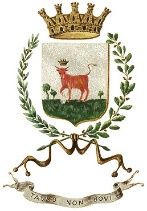 Allegato 1 - DOMANDA DI PARTECIPAZIONE						BOLLO 16,00 €								Al Comune di NARDO’Piazza Cesare Battisti n.173048 – NARDO’ (LE)OGGETTO: DOMANDA DI PARTECIPAZIONE RELATIVA ALL’AFFIDAMENTO DEL SERVIZIO DI TESORERIA COMUNALE PER ANNI 5 DAL 01.01.2024 AL 31.12.2028. CIG B0F8091894, RINNOVABILI PER ULTERIORI 5 ANNI. DICHIARAZIONE AI SENSI DEL D.P.R. 445/00. CODICE UNICO IDENTIFICATIVO GARA (CIG): B0F8091894.II/La sottoscritto/a COGNOME:______________________________NOME:__________________________nato/a a______________________  prov.(_) il _______ CF______________ residente in via ___________________________________ prov. (__)  via____________________________ n. __________(se del caso) in qualità di Legale Rappresentante del concorrente:ragione sociale_________________________________, C.F._________________________________(se del caso) in qualità di procuratore generale/speciale del concorrente: giusta procura allegata in originale o copia autenticata ai sensi del DPR 445/00con sede legale in ________________________________________________________________________con sede operativa in ________________________________________ (se differente dalla sede legale)___Tel. __________________________________________ Fax _____________________________________mail _________________________________________ pec ______________________________________CF ___________________________________________P. IVA ____________________________________visto il bando relativo alla gara in oggetto, con espresso riferimento alla società concorrente che rappresentaRIVOLGE ISTANZAdi partecipazione alla gara per l’affidamento del servizio di Tesoreria Comunale per il periodo di anni 5 (cinque) come meglio indicato nel bando di gara, specificando che l’impresa rappresentata partecipa secondo la seguente modalità (barrare solo la casella che interessa):Impresa singola;Raggruppamento Temporaneo di Imprese (R.T.I.) e gli operatori economici di cui all’art.65 comma 2 del D.Lgs. n.36/2023.In questo ultimo caso,DICHIARAche il raggruppamento è costituito dalle seguenti imprese, indicando la parte del servizio da eseguire da ciascuna delle stesse come di seguito specificato, che, in caso di aggiudicazione della gara, si conformeranno a quanto disposto dal D.lgs. 36/2023 e s.m.i :che l’impresa designata Capogruppo mandataria è la seguente:_____________________________Al fine della partecipazione alla gara in oggetto, ai sensi degli artt. 46 e 47 del D.P.R. 445/2000, consapevole del fatto che in caso di mendace dichiarazione, verranno applicate nei suoi riguardi, ai sensi dell’art.76 del D.P.R. medesimo, le sanzioni penali previste in materia di falsità negli atti, oltre alle conseguenze amministrative previste per le procedure relative agli appalti pubblici,DICHIARAdi non partecipare alla gara in altro modo;(solo per le banche) di essere autorizzato a svolgere l’attività di cui all’artt. 10 e 13 del decreto legislativo 385/1993;che il soggetto imprenditoriale nonché i rappresentanti legali dello stesso non sono incorsi e, in capo ad essi non sussistono cause di esclusione dalla partecipazione alle gare d’appalto di cui all’art. 38 del decreto legislativo 12 aprile 2006 nr 163;di avere tenuto conto, nel formulare l’offerta del costo del lavoro stabilito dal C.C.N.I. delle categorie in cui operano le società o gli enti e dalle leggi previdenziali ed assistenziali;che il soggetto concorrente è in regola con gli obblighi di assunzioni obbligatorie di cui all’art. 17 della legge 68 del 1999;che il soggetto imprenditoriale concorrente è iscritto al registro delle imprese tenuto dalla Camera di commercio per le attività oggetto di gara;di avere in concessione il servizio di tesoreria, al momento dell’invio della domanda di partecipazione, di almeno N. 	enti locali territoriali di dimensioni simili all’Ente appaltante;di avere una filiale, agenzia o sportello operante nel Comune di Nardò;di essere in grado di garantire l’impiego di personale in possesso di specifica professionalità per l’espletamento del servizio oggetto dell’appalto;che il soggetto imprenditoriale concorrente è in grado di eseguire il servizio di cui trattasi garantendo e rispettando tutte le norme di sicurezza sul lavoro per i lavoratori con particolare riferimento alle disposizioni di cui al D. Lgs. 19.09.94 n° 626 e successive modificazioni ed integrazioni;DICHIARA INOLTREdi aver preso visione e di accettare integralmente tutte le norme e condizioni riportate nel bando e suoi allegati ed in tutti gli atti di gara;di aver preso visione di tutte le circostanze generali e particolari che possono influire sulla determinazione dell’offerta, giudicandola nel suo complesso remunerativa;di essere a conoscenza che la restituzione del presente modulo, debitamente compilato e controfirmato, costituirà condizione necessaria per l’ammissione alla procedura ed equivarrà ad attestazione di avvenuto presa visione e di accettazione incondizionata di tutte le clausole riportate negli atti di gara;che l’offerta è valida per il tempo necessario all’espletamento della procedura e comunque per un tempo minimo di giorni 180;che in caso di affidamento della fornitura presenterà tutta la documentazione richiesta da codesta azienda;di essere a conoscenza che, qualora la Società rappresentata non fosse in grado di produrre la documentazione richiesta negli atti tutti di gara, compresa quella autocertificata, ovvero risultassero false le dichiarazioni rese, verrà revocato l’affidamento della fornitura e il Comune affiderà ad altra Società la fornitura del servizio. In tal caso, l’Amministrazione e cioè il Comune provvederà ad addebitare il maggiore costo sostenuto, fatta salva la possibilità di rivalersi per gli eventuali danni subiti.Luogo e data _________________________     Timbro e firma leggibile(in caso di raggruppamento temporaneo di Concorrenti firma e timbro dei rappresentanti legali Delle società facenti parte)______________________________________N.B. Alla presente istanza deve essere allegata fotocopia di un documento di identità, in corso di validità, del sottoscrittore, PENA ESCLUSIONE. In caso di raggruppamento temporaneo di concorrenti la presente istanza deve essere sottoscritta dai legali rappresentanti di tutti i soggetti facenti parte del raggruppamento temporaneo e alla stessa deve essere allegato, PENA ESCLUSIONE, la fotocopia di un documento di identità, in corso di validità, di ciascun sottoscrittore.Firma del Legale Rappresentate__________________________DENOMINAZIONE SOCIALE E FORMA GIURIDICAPARTE DEL SERVIZIO/RUOLO DA ESEGUIRESEDE LEGALE